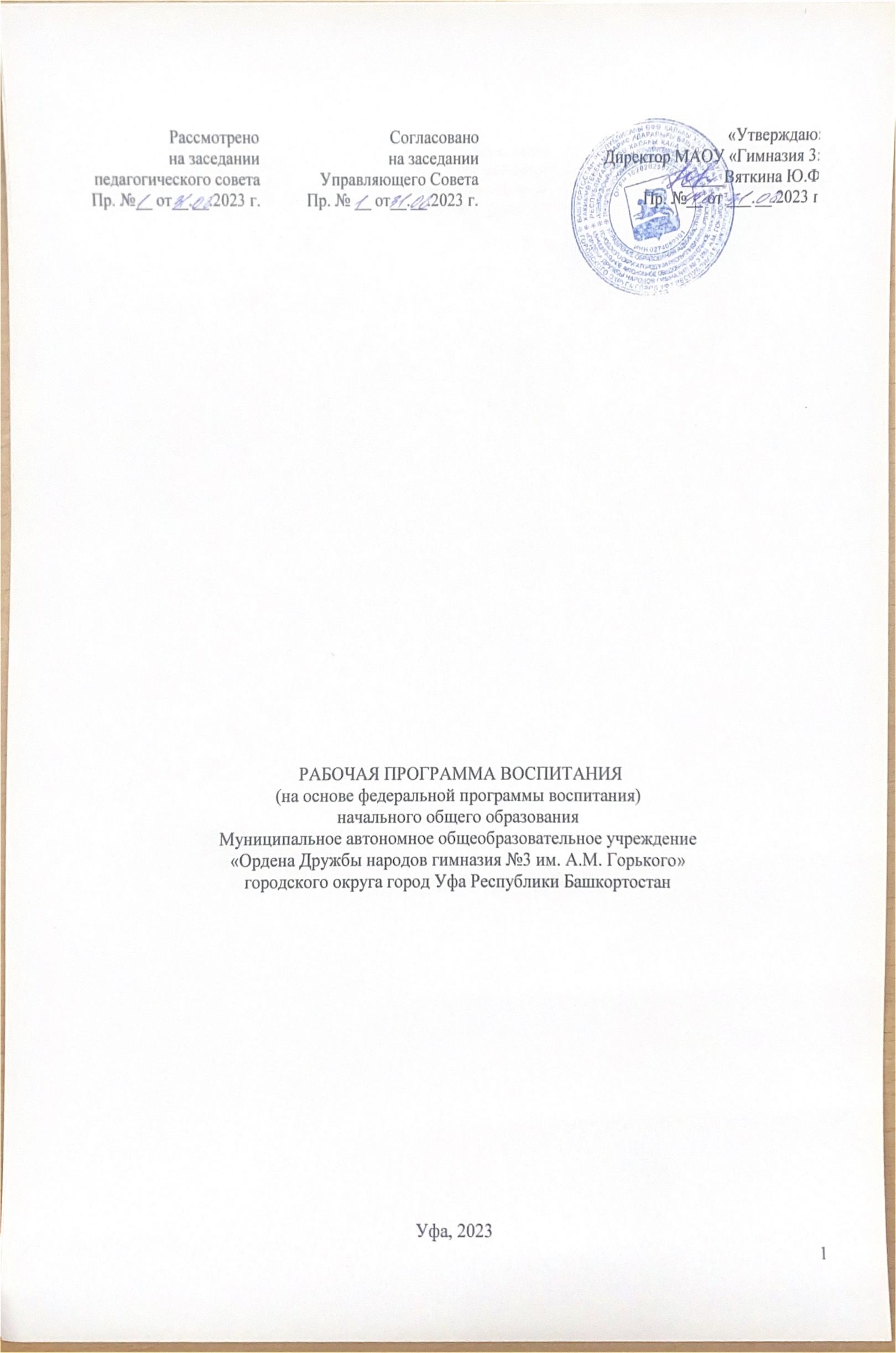 СОДЕРЖАНИЕРАЗДЕЛ 1. ЦЕЛЕВОЙ	41.1 Цель и задачи воспитания обучающихся	41.2 Направления воспитания	51.3 Целевые ориентиры результатов воспитания	5РАЗДЕЛ 2. СОДЕРЖАТЕЛЬНЫЙ	72.1 Уклад МАОУ «Гимназия №3»	72.2 Виды, формы и содержание воспитательной деятельности	9РАЗДЕЛ 3. ОРГАНИЗАЦИЯ ВОСПИТАТЕЛЬНОЙ ДЕЯТЕЛЬНОСТИ	303.1 Кадровое обеспечение	303.2 Нормативно-методическое обеспечение	313.3 Требования к условиям работы с обучающимися с особыми образовательными потребностями………………………………………………………………………………….313.4 Система поощрения социальной успешности и проявлений активной жизненной позиции обучающихся	323.5 Анализ воспитательного процесса	33ПОЯСНИТЕЛЬНАЯ ЗАПИСКАПрограмма воспитания МАОУ «Гимназия № 3» разработана:•	на основе Федерального закона от 29.12.2012 № 273-ФЗ «Об образовании в Российской Федерации», с учётом Стратегии развития воспитания в Российской Федерации  на период до 2025 года и Плана мероприятий по ее реализации в 2021-2025 гг., № 996-р и Плана мероприятий по её реализации в 2021 — 2025 годах (Распоряжение Правительства Российской Федерации от 12.11.2020 № 2945-р); •	на основе Федерального закона от 04.08.2023г №479-ФЗ "О внесении изменений в Федеральный закон "Об образовании в Российской Федерации" •	стратегии национальной безопасности Российской Федерации, (Указ Президента Российской Федерации от 02.07.2021 № 400)•	Приказ Министерства просвещения Российской Федерации от 18.05.2023 № 372 "Об утверждении федеральной образовательной программы начального общего образования" (зарегистрирован 13.07.2023 № 74229)•	Письма Министерства просвещения Российской Федерации   от 18 июля 2022 года № АБ-1951/06 «Об актуализации примерной рабочей программы воспитания», в соответствии с примерной программой воспитания, одобренной решением федерального учебно-методического объединения по общему образованию (протокол от 23.06.2022г. № 3/22).Программа является методическим документом, определяющим комплекс основных характеристик воспитательной работы, осуществляемой в гимназии, разрабатывается с учетом государственной политики в области образования и воспитания. Программа предназначена для планирования и организации системной воспитательной деятельности с целью достижения обучающимися личностных результатов образования, определённых ФГОС.Рабочая программа воспитания реализуется в единстве урочной и внеурочной деятельности, осуществляемой совместно с семьёй и другими участниками образовательных отношений, социальными институтами воспитания; предусматривает приобщение обучающихся к российским традиционным духовным ценностям, включая ценности своей этнической группы, правилам и нормам поведения, принятым в российском обществе на основе российских базовых конституционных норм и ценностей; историческое просвещение, формирование российской культурной и гражданской идентичности обучающихся. Предусматривает историческое просвещение, формирование российской культурной и гражданской идентичности обучающихся. В соответствии с ФГОС личностные результаты освоения программ общего образования должны отражать готовность обучающихся руководствоваться системой позитивных ценностных ориентаций и расширение опыта деятельности на её основе в процессе реализации основных направлений воспитательной деятельности, в том числе в части: гражданского, патриотического, духовно-нравственного, эстетического, физического, трудового, экологического, познавательного воспитания. Программа включает три раздела: целевой, содержательный, организационный.РАЗДЕЛ 1. ЦЕЛЕВОЙСодержание воспитания обучающихся в образовательной организации определяется содержанием российских базовых (гражданских, национальных) норм и ценностей, которые закреплены в Конституции Российской Федерации. Эти ценности и нормы определяют инвариантное содержание воспитания обучающихся. Вариативный компонент содержания воспитания обучающихся включает духовно-нравственные ценности культуры, традиционных религий народов России. Воспитательная деятельность в общеобразовательной организации планируется и осуществляется в соответствии с приоритетами государственной политики в сфере воспитания. Приоритетной задачей Российской Федерации в сфере воспитания детей является развитие высоконравственной личности, разделяющей российские традиционные духовные ценности, обладающей актуальными знаниями и умениями, способной реализовать свой потенциал в условиях современного общества, готовой к мирному созиданию и защите Родины.Участниками образовательных отношений являются педагогические и другие работники МАОУ «Гимназия № 3», обучающиеся, их родители (законные представители), представители иных организаций, участвующие в реализации образовательного процесса в соответствии с законодательством Российской Федерации, локальными актами общеобразовательной организации. Родители (законные представители) несовершеннолетних обучающихся имеют преимущественное право на воспитание своих детей.  Цель и задачи воспитания обучающихсяСовременный российский общенациональный воспитательный идеал – высоконравственный, творческий, компетентный гражданин России, принимающий судьбу Отечества как свою личную, осознающий ответственность за настоящее и будущее страны, укорененный в духовных и культурных традициях многонационального народа Российской Федерации. В соответствии с этим идеалом и нормативными правовыми актами Российской Федерации в сфере образования, цель воспитания обучающихся в школе: развитие личности, создание условий для самоопределения и социализации на основе социокультурных, духовно-нравственных ценностей и принятых в российском обществе правил и норм поведения в интересах человека, семьи, общества и государства; формирование у обучающихся чувства патриотизма, гражданственности, уважения к памяти защитников Отечества и подвигам Героев Отечества, закону и правопорядку, человеку труда и старшему поколению, взаимного уважения, бережного отношения к культурному наследию и традициям многонационального народа Российской Федерации, природе и окружающей среде.Задачи воспитания обучающихся в гимназии: усвоение ими знаний, норм, духовно-нравственных ценностей, традиций, которые выработало российское общество (социально значимых знаний); формирование и развитие личностных отношений к этим нормам, ценностям, традициям (их освоение, принятие); приобретение соответствующего этим нормам, ценностям, традициям социокультурного опыта поведения, общения, межличностных и социальных отношений, применения полученных знаний; достижение личностных результатов освоения общеобразовательных программ в соответствии с ФГОС НОО, ФООП НОО.Личностные результаты освоения обучающимися общеобразовательных программ включают:-     осознание российской гражданской идентичности, -     сформированность ценностей самостоятельности и инициативы, - готовность обучающихся к саморазвитию, самостоятельности и личностному самоопределению, - наличие мотивации к целенаправленной социально значимой деятельности, -    сформированность внутренней позиции личности как особого ценностного отношения к себе, окружающим людям и жизни в целом.Воспитательная деятельность в гимназии планируется и осуществляется на основе аксиологического, антропологического, культурно-исторического, системно-деятельностного, личностно-ориентированного подходов и с учётом принципов воспитания: гуманистической направленности воспитания, совместной деятельности детей и взрослых, следования нравственному примеру, безопасной жизнедеятельности, инклюзивности, возрастосообразности.1.2. Направления воспитанияПрограмма реализуется в единстве учебной и воспитательной деятельности гимназии по основным направлениям воспитания в соответствии с ФГОС НОО:-гражданское воспитание — формирование российской гражданской идентичности, принадлежности к общности граждан Российской Федерации, к народу России как источнику власти в Российском государстве и субъекту тысячелетней российской государственности, уважения к правам, свободам и обязанностям гражданина России, правовой и политической культуры;-патриотическое воспитание — воспитание любви к родному краю, Родине, своему народу, уважения к другим народам России; историческое просвещение, формирование российского национального исторического сознания, российской культурной идентичности;-духовно-нравственное воспитание — воспитание на основе духовно-нравственной культуры народов России, традиционных религий народов России, формирование традиционных российских семейных ценностей; воспитание честности, доброты, милосердия, справедливости, дружелюбия и взаимопомощи, уважения к старшим, к памяти предков;-эстетическое воспитание — формирование эстетической культуры на основе российских традиционных духовных ценностей, приобщение к лучшим образцам отечественного и мирового искусства;-физическое воспитание, формирование культуры здорового образа жизни и эмоционального благополучия — развитие физических способностей с учётом возможностей и состояния здоровья, навыков безопасного поведения в природной и социальной среде, чрезвычайных ситуациях;-трудовое воспитание — воспитание уважения к труду, трудящимся, результатам труда (своего и других людей), ориентация на трудовую деятельность, получение профессии, личностное самовыражение в продуктивном, нравственно достойном труде в российском обществе, достижение выдающихся результатов в профессиональной деятельности;-экологическое воспитание — формирование экологической культуры, ответственного, бережного отношения к природе, окружающей среде на основе российских традиционных духовных ценностей, навыков охраны, защиты, восстановления природы, окружающей среды;          -воспитание ценности научного познания- стремление к познанию себя и других людей,  природы и общества, к получению знаний, качественного образования с учётом личностных интересов и потребностей.1.3. Целевые ориентиры результатов воспитанияТребования к личностным результатам освоения обучающимися ФООП НОО  установлены в соответствующих ФГОС НОО. На основании этих требований в данном разделе представлены целевые ориентиры результатов в воспитании, развитии личности обучающихся, на достижение которых должна быть направлена деятельность педагогического коллектива для выполнения требований ФГОС НОО.Целевые ориентиры определены в соответствии с инвариантным содержанием воспитания обучающихся на основе российских базовых (гражданских, конституциональных) ценностей, обеспечивают единство воспитания, воспитательного пространства.Целевые ориентиры результатов воспитания сформулированы на уровень начального общего образования по направлениям воспитания в соответствии с ФГОС НОО.РАЗДЕЛ 2. СОДЕРЖАТЕЛЬНЫЙУклад общеобразовательной организацииМуниципальное автономное общеобразовательное учреждение «Ордена Дружбы народов гимназия №3 им. А.М. Горького» городского округа город Уфа Республики Башкортостан– инновационное образовательное учреждение с более чем полуторавековой историей, Ассоциированная школа ЮНЕСКО, Ассоциированная школа Союза машиностроителей России.  Высокий спрос на образовательные услуги, предоставляемые гимназией, определяется рядом факторов: современная информационно-насыщенная образовательная среда, содержание образовательно-воспитательного процесса, высокий рейтинг в сравнении с другими общеобразовательными учреждениями по качеству образования и результатам ГИА, по уровню поступления в вузы, современные формы организации учебных занятий, применение современных технологий обучений, информационная поддержка образовательного процесса, взаимодействие с ведущими вузами РФ и РБ, международное сотрудничество. Гимназическое образование помогает заложить основы профессионального и жизненного успеха, личностной состоятельности человека. Гимназия предоставляет ученику возможность получить: устойчивый опыт интенсивной и добросовестной учебной работы; осмысленной, самостоятельной деятельности; творческой самореализации; эффективных взаимодействий; достойного поведения. Изучение двух иностранных языков (английский – со 2 класса, немецкий и французский по выбору – с 5 класса), предпрофильное (8-9 классы) и профильное обучение (10-11 классы), широкое и успешное представление гимназистов на предметных олимпиадах, научно-практических конференциях, в творческих конкурсах, уникальные гимназические проекты, эффективная система воспитательной работы, внеурочной деятельности и дополнительного образования;    поощрение достижений обучающихся (Мариинская стипендия и грант, знак «Достояние года»), сохранение и приумножение традиций гимназии являются неоспоримыми достоинствами образовательного учреждения.В гимназии поддерживается классический уклад школьной жизни: соблюдается школьная форма, сохранена классно-урочная система. Педагогический коллектив гимназии отличает профессионализм, ответственность за результаты труда, успешное участие в профессиональных конкурсах; ориентированность на личность ученика; Гимназия открыта для контактов с общественностью; поддерживает партнерские отношения с учреждениями образования и культуры, общественными организациями.МАОУ «Гимназия № 3» – стабильно развивающееся общеобразовательное учреждение, где система управления строится на основе сотрудничества, инициативы и творчества. Гимназия ориентирована на обучение и всестороннее развитие детей, способных к активному интеллектуальному труду. Эта задача успешно решается благодаря эффективному взаимодействию педагогического коллектива родительского сообщества. Нормативно-правовая база, материально-техническая оснащённость, финансово-экономическая деятельность, высокий потенциал педагогического коллектива и уровень методической работы, сформированность социально-воспитательной среды и эффективное управление на основах сотрудничества являются неоспоримыми ресурсами для успешной работы и дальнейшего развития МАОУ «Гимназия № 3».МАОУ «Гимназия № 3» расположена в центре г. Уфа. Воспитательный процесс объединяет весь коллектив: учащихся, родителей, педагогов. Основной контингент обучающихся детей состоит из проживающих в Кировском районе детей. По социальному статусу семьи разные: обеспеченные, малообеспеченные, многодетные, полные, неполные; семьи с детьми ОВЗ.Гимназия находится в шаговой доступности от образовательных, культурных, спортивных и социальных учреждений города Уфы:-Общеобразовательные гимназии;-Дошкольные учреждения;-Библиотека имени Ахмет-Заки Валиди-Арт-квадрат. Культурный центр-Музей истории органов безопасности управления ФСБ-Государственный концертный зал Башкортостан-Башкирский государственный художественный музей имени Михаила Нестерова-ГБУ Дом дружбы народов Республики Башкортостан-ГБУ РБ Конгресс-холл Торатау-ГБУКИ РБ национальный музей РБ-ГБУК И И ГААНТ Им. Ф. Гаскарова РБ-ГБУКИИ НМТ РБ Им. М. Карима-ГБУКИИ РБ БАТД Им. М. Гафури и др.Сотрудничество и взаимодействие с партнёрами проявляется в совместной реализации образовательных проектов и социальных инициатив, в сохранении традиций, в совершенствовании образовательной среды гимназия. Такая деятельность расширяет круг общения всех участников образовательного процесса, позволяет учащимся получить социальный опыт, способствует развитию личностного потенциала, расширяет мировоззрение.Принципы воспитательной работы в гимназии направлены:на создание условий развития, саморазвития и самореализации личности школьника через стремление обеспечить развитие разных категорий обучающихся, в том числе детей с ОВЗ в рамках реализации ФГОС НОО;на совершенствование системы работы с одаренными детьми;на обеспечение здоровьесбережения обучающихся;на активное взаимодействие родителей и педагогического коллектива.Воспитательный процесс гимназии опирается на традиции интеллектуальных и творческих событий и достижений, традиции патриотических практик, через изучение истории г. Уфы и истории республики Башкортостан и России, содействует созданию и сохранению традиций военно-спортивного направления и детского общественного объединения.2.2. Виды, формы и содержание воспитательной деятельностиВиды, формы и содержание воспитательной деятельности в гимназии планируются и  представляются по модулям. Здесь модуль — часть рабочей программы воспитания, в которой описываются виды, формы и содержание воспитательной работы в учебном году в рамках определённого направления деятельности. Каждый из модулей обладает воспитательным потенциалом с особыми условиями, средствами, возможностями воспитания (урочная деятельность, внеурочная деятельность, взаимодействие с родителями и др.).1. Модуль «Классное руководство»Осуществляя работу с классом, педагог организует работу с коллективом класса; индивидуальную работу с учащимися вверенного ему класса; работу с учителями, преподающими в данном классе; работу с родителями учащихся или их законными представителями.Работа с классным коллективом:-   инициирование и поддержка участия класса в общешкольных ключевых делах, оказание необходимой помощи детям в их подготовке, проведении и анализе;- организация интересных и полезных для личностного развития ребенка совместных дел с учащимися вверенного ему класса (познавательной, трудовой, спортивно-оздоровительной, духовно-нравственной, творческой, профориентационной направленности), позволяющие с одной стороны, - вовлечь в них детей с самыми разными потребностями и тем самым дать им возможность самореализоваться в них, а с другой, - установить и упрочить доверительные отношения с учащимися класса, стать для них значимым взрослым, задающим образцы поведения в обществе; - проведение	классных часов как часов плодотворного и доверительного общения педагога и гимназистов, основанных на принципах уважительного отношения к личности ребенка, поддержки активной позиции каждого ребенка в беседе, предоставления школьникам возможности обсуждения и принятия решений по обсуждаемой проблеме, создания благоприятной среды для общения;            - сплочение 	коллектива класса через: игры и тренинги, однодневные и многодневные походы и экскурсии, организуемые классными	руководителями и родителями, празднования в классе дней рождения детей, включающие в себя подготовленные ученическими микрогруппами поздравления, сюрпризы, творческие подарки и розыгрыши, регулярные внутриклассные «огоньки» и вечера, дающие каждому обучающемуся возможность рефлексии собственного участия в жизни класса;- выработка совместно со школьниками законов класса, помогающих детям освоить нормы и правила общения, которым они должны следовать в гимназии.Индивидуальная работа с учащимися:- изучение особенностей личностного развития учащихся класса через наблюдение за поведением обучающихся в их повседневной жизни, в специально создаваемых педагогических ситуациях, в играх, погружающих ребенка в мир человеческих отношений, в организуемых педагогом беседах по тем или иным нравственным проблемам; результаты наблюдения сверяются с результатами бесед классного руководителя с родителями обучающихся, с преподающими в его классе учителями, а также (при необходимости) - со школьным психологом;-поддержка ребенка в решении важных для него жизненных проблем (налаживание взаимоотношений с одноклассниками или учителями, выбор профессии, вуза и дальнейшего трудоустройства, успеваемость и т.п.), когда каждая проблема трансформируется классным руководителем в задачу для обучающегося, которую они совместно стараются решить;-индивидуальная работа с обучающимися класса, направленная на заполнение ими личных портфолио, в которых дети не просто фиксируют свои учебные, творческие, спортивные, личностные достижения, но и в ходе индивидуальных неформальных бесед с классным руководителем в начале каждого года планируют их, а в конце года - вместе анализируют свои успехи и неудачи;- коррекция поведения ребенка через частные беседы с ним, его родителями или законными представителями, с другими учащимися класса, через включение в проводимые школьным психологом тренинги общения, через предложение взять на себя ответственность за то или иное поручение в классе.Работа с учителями, преподающими в классе:регулярные консультации классного руководителя с учителями-предметниками, направленные на формирование единства мнений и требований педагогов по ключевым вопросам воспитания, на предупреждение разрешение конфликтов между учителями и учащимися;проведение мини-педсоветов, направленных на решение конкретных проблем класса и интеграцию воспитательных влияний на обучающихся;привлечение учителей к участию во внутриклассных делах, дающих педагогам возможность лучше узнавать и понимать своих учеников, увидев их в иной, отличной от учебной, обстановке;привлечение учителей к участию в родительских собраниях класса для объединения усилий в деле обучения и воспитания детей.Работа с родителями учащихся или их законными представителями:регулярное информирование родителей о школьных успехах и проблемах их детей, о жизни класса в целом;помощь родителям обучающихся или их законным представителям в регулировании отношений между ними, администрацией гимназии и учителями-предметниками;организация родительских собраний, происходящих в режиме обсуждения наиболее острых проблем обучения и воспитания школьников;создание и организация работы родительских комитетов классов, участвующих в управлении образовательной организацией и решении вопросов воспитания и обучения их детей;привлечение членов семей школьников к организации и проведению дел класса; организация на базе класса семейных праздников, конкурсов, соревнований, направленных на сплочение семьи и гимназии.2. Модуль «Школьный урок»Реализация педагогами воспитательного потенциала урока предполагает следующее:установление доверительных отношений между учителем и его учениками, способствующих позитивному восприятию учащимися требований и просьб учителя, привлечению их внимания к обсуждаемой на уроке информации, активизации их познавательной деятельности;побуждение обучающихся соблюдать на уроке общепринятые нормы поведения, правила общения со старшими (учителями) и сверстниками (обучающимися), принципы учебной дисциплины и самоорганизации;привлечение внимания обучающихся к ценностному аспекту изучаемых на уроках явлений, организация их работы с получаемой на уроке социально значимой информацией - инициирование ее обсуждения, высказывания учащимися своего мнения по ее поводу, выработки своего к ней отношения;инициирование и поддержка исследовательской деятельности школьников в рамках реализации ими индивидуальных и групповых исследовательских проектов, что даст школьникам возможность приобрести навык самостоятельного решения теоретической проблемы, навык генерирования и оформления собственных идей, навык уважительного отношения к чужим идеям. Воспитательный процесс гимназии опирается на традиции интеллектуальных, творческих событий и патриотических практик. Одним из центров воспитательной работы в гимназии является школьный музей «История школы». Деятельность музейного сообщества направлена на изучение, популяризацию знаний о своей малой и большой Родине через краеведческую, поисково-исследовательскую работу по истории гимназии, жизненного пути её учеников и учителей. Занятие музейным делом способствует созданию условий для развития духовно-нравственного потенциала личности, формирует социально-значимые знания и опыт деятельного выражения собственной гражданской позиции, самостоятельного приобретения новых знаний, даёт возможность для опыта проектной деятельности, расширяет потенциал системы школьных уроков.Реализация школьными педагогами воспитательного потенциала урока предполагает следующее:организация предметных образовательных событий (например, предметных недель учебных дисциплин, объединяющих учебное пространство: уроки, внеурочные занятия, тематические перемены, игры, соревнования, конкурсы, мастер-классы и т.д.) для обучающихся с целью развития познавательной и творческой активности, инициативности в различных сферах предметной деятельности, раскрытия творческих способностей обучающихся с разными образовательными потребностями и индивидуальными возможностями;проведение учебных (олимпиады, занимательные уроки и пятиминутки, урок - деловая игра, урок - путешествие, урок мастер-класс, урок-исследование и др.) и учебно-развлекательных мероприятий (викторина, турнир, образовательный квест, конкурсы плакатов и рисунков, экскурсии и др.);специально разработанные занятия - уроки, занятия-экскурсии, которые, расширяют образовательное пространство предмета, воспитывают любовь к прекрасному, к природе, к родному краю;интерактивный формат занятий в музее, который способствует эффективному закреплению тем урока;привлечение внимания школьников к ценностному аспекту изучаемых на уроках явлений через создание специальных тематических проектов, с использованием материалов музея, организация работы с получаемой на уроке социально значимой информацией - инициирование ее обсуждения, высказывания учащимися своего мнения по ее поводу, выработки своего к ней отношения;использование ИКТ и дистанционных образовательных технологий обучения, обеспечивающих современные активности обучающихся (школьный виртуальный музей, учебные занятия на платформах Учи.ру, Якласс, Инфоурок, программы-тренажеры, тесты, зачеты в электронных приложениях, мультимедийные презентации, научно-популярные передачи, фильмы, обучающие сайты, уроки онлайн, видеолекции, онлайн-конференции. Гимназия включилась в проект «Цифровая образовательная среда»);использование воспитательных возможностей содержания учебного предмета через демонстрацию детям примеров ответственного, гражданского поведения, проявления человеколюбия и добросердечности, перевод содержания с уровня знаний на уровень личностных смыслов, восприятие ценностей через подбор соответствующих текстов для чтения, задач для решения, проблемных ситуаций для обсуждения в классе, анализ поступков людей, историй судеб, комментарии к происходящим в мире событиям, проведение Уроков мужества;применение на уроке интерактивных форм работы учащихся: интеллектуальных игр, стимулирующих познавательную мотивацию младших школьников (игра «Что? Где? Когда?», брейн-ринг, квесты, игра-эксперимент, игра-демонстрация, игра- состязание); дискуссий, которые дают учащимся возможность приобрести опыт ведения конструктивного диалога в атмосфере интеллектуальных, нравственных и эстетических переживаний, столкновений различных взглядов и мнений, поиска истины и возможных путей решения задачи или проблемы, творчества учителя и учащихся; групповой работы или работы в парах, с целью обучения командной работе и взаимодействию с другими детьми, постановки общей цели, для достижения которой каждый должен внести индивидуальный вклад, распределению ролей, рефлексией вклада каждого в общий результат;включение в урок игровых процедур, которые помогают поддержать мотивацию детей к получению знаний (лекция с запланированными ошибками, наличие двигательной активности на уроках), налаживанию позитивных межличностных отношений в классе, помогают установлению доброжелательной атмосферы во время урока (сотрудничество, поощрение, доверие, поручение важного дела, эмпатия, создание ситуации успеха);инициирование и поддержка исследовательской деятельности школьников в рамках реализации ими индивидуальных и групповых исследовательских проектов, что даёт обучающимся возможность приобрести навык самостоятельного решения теоретической проблемы, навык генерирования и оформления собственных идей, навык уважительного отношения к чужим идеям, оформленным в работах других исследователей, навык публичного выступления перед аудиторией, аргументирования и отстаивания своей точки зрения (участие в конкурсах, выставках, соревнованиях, научно-практических конференциях, форумах, авторские публикации в изданиях школьного и муниципального уровня);использование технологии «Портфолио», с целью развития самостоятельности, рефлексии и самооценки, планирования деятельности, видения правильного вектора для дальнейшего развития способностей;установление доверительных отношений между учителем и его учениками, способствующих позитивному восприятию учащимися требований и просьб учителя через живой диалог, привлечение их внимания к обсуждаемой на уроке информации, активизацию их познавательной деятельности через использование занимательных элементов, историй из жизни современников;побуждение обучающихся соблюдать на уроке общепринятые нормы поведения, правила общения со всеми участниками образовательного процесса, принципы учебной дисциплины и самоорганизации через знакомство и в последующем соблюдение «Правил внутреннего распорядка обучающихся», взаимоконтроль и самоконтроль обучающихся.3. Модуль «Внеурочная деятельность»Воспитание на занятиях школьных курсов внеурочной деятельности осуществляется преимущественно через: - формирование в кружках, секциях, клубах, студиях детско-взрослых общностей, которые объединяют обучающихся и педагогов общими позитивными эмоциями и доверительными отношениями- вовлечение школьников в интересную и полезную для них деятельность, которая предоставит им возможность самореализоваться в ней, приобрести социально значимые знания, развить в себе важные для своего личностного развития социально значимые отношения, получить опыт участия в социально значимых делах; - поощрение педагогическими работниками детских инициатив, проектов, самостоятельности, самоорганизации в соответствии с их интересами; - создание в детских объединениях традиций, задающих их членам определенные социально значимые формы поведения; - поддержку в детских объединениях школьников с ярко выраженной лидерской позицией и установкой на сохранение и поддержание накопленных социально значимых традиций; Реализация воспитательного потенциала курсов внеурочной деятельности происходит в рамках следующих выбранных школьниками ее видов. Познавательная деятельность. Курсы внеурочной деятельности, направленные на передачу школьникам социально значимых знаний, развивающие их любознательность, позволяющие привлечь их внимание к экономическим, политическим, экологическим, гуманитарным проблемам нашего общества, формирующие их гуманистическое мировоззрение и научную картину мира. Художественное творчество. Курсы внеурочной деятельности, создающие благоприятные условия для просоциальной самореализации школьников, направленные на раскрытие их творческих способностей, формирование чувства вкуса и умения ценить прекрасное, на воспитание ценностного отношения школьников к культуре и их общее духовно-нравственное развитие. Проблемно-ценностное общение. Курсы внеурочной деятельности, направленные на развитие коммуникативных компетенций школьников, воспитание у них культуры общения, развитие умений слушать и слышать других, уважать чужое мнение и 23 отстаивать свое собственное, терпимо относиться к разнообразию взглядов людей. Туристско-краеведческая деятельность. Курсы внеурочной деятельности, направленные на воспитание у школьников любви к своему краю, его истории, культуре, природе, на развитие самостоятельности и ответственности школьников, формирование у них навыков самообслуживающего труда. Спортивно-оздоровительная деятельность. Курсы внеурочной деятельности, направленные на физическое развитие школьников, развитие их ценностного отношения к своему здоровью, побуждение к здоровому образу жизни, воспитание силы воли, ответственности, формирование установок на защиту слабых. Трудовая деятельность. Курсы внеурочной деятельности, направленные на развитие творческих способностей школьников, воспитание у них трудолюбия и уважительного отношения к физическому труду. Игровая деятельность. Курсы внеурочной деятельности, направленные на раскрытие творческого, умственного и физического потенциала школьников, развитие у них навыков конструктивного общения, умений работать в команде.План внеурочной деятельности.4. Модуль «Взаимодействие с родителями или законными представителями»Работа с родителями или законными представителями обучающихся осуществляется для более эффективного достижения цели воспитания, которое обеспечивается согласованием позиций семьи и гимназии в данном вопросе. Необходима организация работы по выявлению родителей (законных представителей), не выполняющих обязанностей по их воспитанию, обучению, содержанию ведется систематически и в течение всего года. Используются различные формы работы: - выявление семей группы риска при обследовании материально-бытовых условий проживания обучающихся школы;- формирование банка данных семей;- индивидуальные беседы;- заседания Совета профилактики; - совещания при директоре;- совместные мероприятия ПДН; Профилактическая работа с родителями предусматривает оптимальное педагогическое взаимодействия школы и семьи, включение семьи в воспитательный процесс через систему родительских собраний, общешкольных мероприятий с детьми и родителями - День семьи, День матери, мероприятия по профилактике вредных привычек, родительские лектории и т.д. Кроме работы по просвещению и профилактике в школе проводится активная работа для детей и их семей по создание ситуации успеха, поддержки и развития творческого потенциала. Работа с родителями или законными представителями школьников осуществляется в рамках следующих видов и форм деятельности:На групповом уровне:-общешкольный родительский комитет и Управляющий совет гимназии, участвующие в управлении образовательной организацией и решении вопросов воспитания и социализации их детей;-общешкольные родительские собрания, происходящие в режиме обсуждения наиболее острых проблем обучения и воспитания обучающихся;-социальные сети и чаты, в которых обсуждаются интересующие родителей вопросы, а также осуществляются виртуальные консультации психологов и педагогов.На индивидуальном уровне:-работа специалистов по запросу родителей для решения острых конфликтных ситуаций;-участие родителей в педагогических консилиумах, собираемых в случае возникновения острых проблем, связанных с обучением и воспитанием конкретного ребенка;-помощь со стороны родителей в подготовке и проведении общешкольных и внутриклассных мероприятий воспитательной направленности;-индивидуальное консультирование c целью координации воспитательных усилий педагогов и родителей.	5. Модуль «Самоуправление»Поддержка детского самоуправления в гимназии помогает педагогам воспитывать в детях инициативность, самостоятельность, ответственность, трудолюбие, чувство собственного достоинства, а обучающимся- предоставляет широкие возможности для самовыражения и самореализации. Это то, что готовит их к взрослой жизни. Поскольку учащимся младших классов не всегда удается самостоятельно организовать свою деятельность, детское самоуправление иногда и на время может трансформироваться (посредством введения функции педагога-куратора) в детско-взрослое самоуправление.Детское самоуправление осуществляется следующим образом.На уровне классов:через деятельность выборных по инициативе и предложениям учащихся класса лидеров (например, старост, дежурных), представляющих интересы класса в общешкольных делах и призванных координировать его работу с работой общешкольных органов самоуправления и классных руководителей;через деятельность выборных органов самоуправления, отвечающих за различные направления работы класса (например, сектор спортивных дел, сектор творческих дел);планировании, организации, проведении и анализе классных дел, мероприятий, акций, конкурсов по направлениям:-познавательная деятельность - игра «Что? Где? Когда?», «Я поведу тебя в музей» и др.; -спортивно-оздоровительная деятельность - проведение утренней зарядки, физкультминутки на уроках и др.; -художественное творчество - выставки рисунков, поделок, «День матери», «День учителя»и др.;-проблемно-ценностное общение - «День вежливости», (просмотр и обсуждение кинофильмов) и др.; -краеведческая деятельность – проект «Дорогая моя столица», игра «Путешествие по родному городу», проект «Генеалогическое древо моей семьи», «Шэжэрэ» и др.; -игровая деятельность - проект «Отдыхаем вместе» (во время перемен) и др.-организации дежурства в классе: составление графика дежурства, определение обязанностей дежурных и т.д.;-оформлении, благоустройстве классного кабинета: информационное оформление (стенд) классного уголка, создание цветочных зон, оформление к «Новому году» и др.На индивидуальном уровне:через вовлечение обучающихся в планирование, организацию, проведение анализ общешкольных и внутриклассных дел;через реализацию обучающихся, взявшими на себя соответствующую роль, функций по контролю за порядком и чистотой в классе, уходом за классной комнатой, комнатными растениями и т.п.-        поддержка детского самоуправления в гимназии помогает педагогам воспитывать в детях инициативность, самостоятельность, ответственность, трудолюбие, чувство собственного достоинства, а гимназистам предоставляет широкие возможности для самовыражения и самореализации.6. Модуль «Профориентация»Совместная деятельность педагогов и обучающихся по направлению «профориентация» включает в себя профессиональное просвещение обучающихся; диагностику и консультирование по проблемам профориентации, организацию профессиональных проб обучающихся. Задача совместной деятельности педагога и ребенка - подготовить обучающегося к осознанному выбору своей будущей профессиональной деятельности. Создавая профориентационно значимые проблемные ситуации, формирующие готовность обучающегося к выбору, педагог актуализирует его профессиональное самоопределение, позитивный взгляд на труд в постиндустриальном мире, охватывающий не только профессиональную, но и внепрофессиональную составляющие такой деятельности.Эта работа осуществляется через:циклы профориентационных часов общения, направленных на подготовку обучающихся к осознанному планированию и реализации своего профессионального будущего;профориентационные игры: симуляции, деловые игры, квесты, решение кейсов (ситуаций, в которых необходимо принять решение, занять определенную позицию), расширяющие знания школьников о типах профессий, о способах выбора профессий, о достоинствах и недостатках той или иной интересной школьникам профессиональной деятельности;посещение профориентационных выставок, ярмарок профессий, тематических профориентационных парков, профориентационных лагерей, дней открытых дверей в средних специальных учебных заведениях и вузах;совместное с педагогами изучение интернет ресурсов, посвященных выбору профессий, прохождение профориентационного онлайн-тестирования, прохождение онлайн курсов по интересующим профессиям и направлениям образования;участие в работе всероссийских профориентационных проектов, созданных в сети интернет: просмотр лекций, решение учебно-тренировочных задач, участие в мастер классах, посещение открытых уроков;индивидуальные консультации психолога для обучающихся и их родителей по вопросам склонностей, способностей, дарований и иных индивидуальных особенностей детей, которые могут иметь значение в процессе выбора ими профессии;освоение обучающимися основ профессии в рамках различных курсов по выбору, включенных в основную образовательную программу гимназии, или в рамках курсов дополнительного образования.7. Модуль «Основные школьные дела»Основные школьные дела – это главные традиционные общешкольные дела, в которых принимает участие большая часть гимназистов и которые обязательно планируются, готовятся, проводятся и анализируются совместно педагогами и детьми. Это комплекс коллективных творческих дел, интересных и значимых для школьников, объединяющих их вместе с педагогами в единый коллектив. В воспитательной системе нашей гимназии выделяются тематические периоды традиционных дел. Главные дела являются понятными, личностнозначимыми, главное, в празднике - своеобразная форма духовного самовыражения и обогащения ребенка.  На внешкольном уровне: социальные проекты – ежегодные совместно разрабатываемые и реализуемые школьниками и педагогами комплексы дел (благотворительной, экологической, патриотической, трудовой направленности), ориентированные на преобразование окружающего школу социума: «Безопасная дорога», акции «Георгиевская лента», «Бессмертный полк»: - проводимые для жителей города, семьями учащихся спортивные состязания, праздники, которые открывают возможности для творческой самореализации школьников и включают их в деятельную заботу об окружающих: спортивный праздник «Папа, мама, я – спортивная семья», флешмобы посвященные ко «Дню матери», ко «Дню учителя», «Ко дню космонавтики», «1 мая» и « Дню Победы».На школьном уровне:общешкольные праздники - ежегодно проводимые творческие (театрализованные, музыкальные, литературные и т.п.) дела, связанные со значимыми для детей и педагогов знаменательными датами и в которых участвуют все классы гимназии. («Детский бал», концерты, посвященные Дню учителя, Митинг «Память сердца», «Папа, мама, я- спортивная семья» и т.д.)торжественные ритуалы посвящения, связанные с переходом учащихся на следующую ступень образования, символизирующие приобретение ими новых социальных статусов в школе и развивающие школьную идентичность детей. («Посвящение в гимназисты»).церемонии награждения (по итогам года) гимназистов и педагогов за активное участие в жизни гимназии, защиту чести гимназии в конкурсах, соревнованиях, олимпиадах, значительный вклад в развитие гимназии. Это способствует поощрению социальной активности детей, развитию позитивных межличностных отношений между педагогами и воспитанниками, формированию чувства доверия и уважения друг к другу. (Торжественный прием у директора).На уровне классов:участие классов в реализации основных школьных дел;проведение в рамках класса итогового анализа основных школьных дел.На индивидуальном уровне:вовлечение по возможности каждого ребенка в основные школьные дела гимназии в одной из возможных для них ролей: сценаристов, постановщиков, исполнителей, ведущих, декораторов, музыкальных редакторов, корреспондентов, ответственных за костюмы и оборудование, ответственных за приглашение и встречу гостей и т.п.);индивидуальная помощь ребенку (при необходимости) в освоении навыков подготовки, проведения и анализа ключевых дел;наблюдение за поведением ребенка в ситуациях подготовки, проведения и анализа школьных дел, за его отношениями со сверстниками, старшими и младшими школьниками, с педагогами и другими взрослыми;при необходимости коррекция поведения ребенка через частные беседы с ним, через включение его в совместную работу с другими детьми, которые могли бы стать хорошим примером для ребенка, через предложение взять в следующем ключевом деле на себя роль ответственного за тот или иной фрагмент общей работы.Модуль 8. Внешкольные мероприятияРеализация воспитательного потенциала внешкольных мероприятий в гимназии предусматривает общие внешкольные мероприятия, в том числе организуемые совместно с социальными партнёрами гимназии:внешкольные тематические мероприятия воспитательной направленности, организуемые педагогами по изучаемым в гимназии учебным предметам, курсам, модулям;экскурсии, походы выходного дня (в музей, картинную галерею, технопарк, на предприятие и др.), организуемые в классах классными руководителями, в том числе совместно с родителями (законными представителями) обучающихся с привлечением их к планированию, организации, проведению, оценке мероприятия;литературные, исторические, экологические и другие походы, экскурсии, экспедиции, слёты и т. п., организуемые педагогами, в том числе совместно с родителями (законными представителями) обучающихся для изучения историко-культурных мест, событий, биографий проживавших в этой местности российских поэтов и писателей, деятелей науки, природных и историко-культурных ландшафтов, флоры и фауны и др.; выездные события, включающие в себя комплекс коллективных творческих дел, в процессе которых складывается детско-взрослая общность, характеризующаяся доверительными взаимоотношениями, ответственным отношением к делу, атмосферой эмоционально-психологического комфорта;         - регулярные пешие прогулки, экскурсии или походы выходного дня, организуемые в классах их классными руководителями и родителями гимназистов: в музей, в картинную галерею, на предприятие, на природу в рамках проекта «День здоровья».Модуль 9. Организация предметно-пространственной средыРеализация воспитательного потенциала предметно-пространственной среды гимназии предусматривает совместную деятельность педагогов, обучающихся, других участников образовательных отношений по её созданию, поддержанию, использованию в воспитательном процессе:оформление внешнего вида здания, фасада, холла при входе в гимназию государственной символикой Российской Федерации, Республики Башкортостан (флаг, герб), изображениями символики Российского государства в разные периоды тысячелетней истории, исторической символики региона;организацию и проведение церемоний поднятия (спуска) государственного флага Российской Федерации и Республики Башкортостан;размещение карт России, Республики Башкортостан (современных и исторических, точных и стилизованных, географических, природных, культурологических, художественно оформленных, в том числе материалами, подготовленными обучающимися) с изображениями значимых культурных объектов местности, региона, России, памятных исторических, гражданских, народных, религиозных мест почитания, портретов выдающихся государственных деятелей России, деятелей культуры, науки, производства, искусства, военных, героев и защитников Отечества;изготовление, размещение, обновление художественных изображений (символических, живописных, фотографических, интерактивных аудио и видео) природы России, региона, местности, предметов традиционной культуры и быта, духовной культуры народов России;организацию и поддержание в общеобразовательной организации звукового пространства позитивной духовно-нравственной, гражданско-патриотической воспитательной направленности (звонки-мелодии, музыка, информационные сообщения), исполнение гимна Российской Федерации и Республики Башкортостан; разработку, оформление, поддержание, использование в воспитательном процессе «мест гражданского почитания» в помещении гимназии или на фасаде здания для общественно-гражданского почитания лиц, мест, событий в истории России; мемориалов воинской славы, памятников, памятных досок; оформление и обновление «мест новостей», стендов в помещениях (холл первого этажа, рекреации), содержащих в доступной, привлекательной форме новостную информацию позитивного гражданско-патриотического, духовно-нравственного содержания, фотоотчёты об интересных событиях, поздравления педагогов и обучающихся и т. п.; разработку и популяризацию символики общеобразовательной организации (эмблема, флаг, логотип, элементы костюма обучающихся и т. п.), используемой как повседневно, так и в торжественные моменты;подготовку и размещение регулярно сменяемых экспозиций творческих работ обучающихся в разных предметных областях, демонстрирующих их способности, знакомящих с работами друг друга; поддержание эстетического вида и благоустройство всех помещений в гимназии, доступных и безопасных рекреационных зон, озеленение территории при гимназии;разработку, оформление, поддержание и использование игровых пространств, спортивных и игровых площадок, зон активного и тихого отдыха; создание и поддержание в вестибюле или библиотеке стеллажей свободного книгообмена, на которые обучающиеся, родители, педагоги могут выставлять для общего использования свои книги, брать для чтения другие;деятельность классных руководителей и других педагогов вместе с обучающимися, их родителями по благоустройству, оформлению школьных аудиторий, пришкольной территории; разработку и оформление пространств проведения значимых событий, праздников, церемоний, торжественных линеек, творческих вечеров; разработку и обновление материалов (стендов, плакатов, инсталляций и др.), акцентирующих внимание обучающихся на важных для воспитания ценностях, правилах, традициях, укладе гимназии, актуальных вопросах профилактики и безопасности. Предметно-пространственная среда строится как максимально доступная для обучающихся с особыми образовательными потребностями.При формировании предметно-пространственной среды гимназии учитываются все вышеперечисленные компоненты. В историческом здании нашей гимназии огромное значение имеет окружающая среда, в которой большое значение отводится дизайну и интерьеру гимназии: учитывается цветовая гамма классов, коридоров и рекреаций, удобная и красивая мебель, предметное оформление учебных кабинетов и пространства гимназии, световое оформление помещений гимназии. В учебных кабинетах начальной, основной и средней школы стены оформлены тематически по предметам, создавая насыщенную информационную среду.  Начиная с внешнего фасада и вестибюля гимназии, интерьер оформлен в едином цветовом и световом стиле. Вестибюль гимназии, актовый зал оформлены особым декором, лепниной, бра на стенах, великолепными люстрами, лестницей с коваными перилами, что воссоздает особый неповторимый исторический облик и дух гимназии.   Одним из главных компонентов в организации предметно-пространственной среды гимназии является правильно подобранное цветовое оформление, которое помогает гимназистам развиваться, вдохновлять, поддерживать интерес к окружающему миру. В результате этого определённая деятельность: учебная, творческая, спортивная, исследовательская, становится более продуктивной.    Ученики основной школы переходят на новую ступень развития, на которой меняется и восприятие цветов.    Дизайн более спокойный по сравнению с начальной школой: следует оформлять интерьер в оттенках, близких к естественным материалам: дереву, кирпичу, песку.  Комфортной колористической средой для учеников старшего возраста является спокойный интерьер с преобладанием холодных и «тусклых» цветов, включая оттенки серого, тёмно-синего, изумрудного цветов.   Таким образом, формирование художественно-эстетического образа интерьера гимназии мы видим через гармонизацию внутреннего пространства с одновременным обеспечением комфортности помещений, которое служит средством осуществления учебно-воспитательной деятельности обучающихся и педагогического коллектива гимназии.     Развивающую и воспитательную функцию несут в себе тематически оформленные коридоры и рекреации на темы: «Дорогая моя столица», «Достояние года», «Ассоциированная школа союза машиностроителей России», «Ассоциированная школа ЮНЕСКО», «Наш вернисаж», фотогалереи «Лица, которыми можно гордиться!», предметно-тематическое оформление стен коридоров: «В мире математики», «Великое русское слово», «Языки открывают мир», жизнь и творчество А. М. Горького. Предметно-пространственная среда оформлена в кабинетах иностранных языков, тем самым вызывая огромный интерес у ребят к углубленному изучению этих предметов. В кабинетах языка и литературы, математики и информатики, естественнонаучного и общественно-научного циклов, оформлены стенды и пространство информационным материалом по предметам.   В кабинете башкирского языка и литературы оформлены стенды «Мой Башкортостан», постоянная выставка, посвященная Году культурного наследия, писателям-юбилярам.    Также коридоры и рекреации гимназии наполнены удобными яркими диванами, которые дают возможность комфортно отдохнуть педагогам и учащимся до уроков и на переменах.    В вестибюле гимназии и в коридорах есть специальные телевизионно-информационные панели, которые знакомят гимназистов с новостями гимназии, расписанием уроков и звонков.Модуль 10. Профилактика и безопасностьУхудшение здоровья детей школьного возраста в России стало не только медицинской, но и серьезной педагогической проблемой. Пожалуй, нет ничего другого в мире, чтобы мы теряли с такой беспечностью и легкостью, как собственное здоровье. Данные официальной статистики и результаты специальных научных исследований свидетельствуют о том, что в последние годы для подростков стали характерны не только широкая распространенность вредных привычек, но и более раннее приобщение к ним. В современной, быстро меняющейся экологической обстановке в России, возможности распространения среди подростков образа жизни сопряженного с риском для здоровья, становятся все более широкими. Опыт показывает, что большинство подростков испытывают потребность в обсуждении различных проблем здоровья и информации, касающейся личной безопасности. Поэтому одной из форм работы по профилактике вредных привычек и приобщению детей к здоровому образу жизни является просвещение. Подросткам необходима информация квалифицированных специалистов по интересующим их вопросам. Однако «правильные» знания не всегда предполагает «правильное» поведение. Между ними очень большая дистанция. Для того, чтобы «правильные» знания помогли выбрать «правильный поступок», нужна мотивация побуждения к действию. На первом этапе профилактической работы важная роль отводится профилактике табакокурения, алкоголизма и наркомании среди подростков. Для этого в школе проводятся: -Дни здоровья. Знакомство с природой родного края, физическое развитие детей, пропаганда туризма, здорового образа жизни, что способствует, формированию ответственности за сохранение естественного природного окружения, определяющего условия жизни человека. -«Уроки безопасности», профилактика детского травматизма, формирование ответственности за своё здоровье и здоровье других людей. -Классные часы борьбы с вредными привычками, профилактика СПИДа Информация медицинских работников о вреде для здоровья употребления наркотических и токсичных веществ, пересмотр своего поведения и поступков, разрешение собственных проблем. Воспитание чувство ценности человеческой жизни, милосердия. Осознание ответственности за своё здоровье и здоровье близких. Экологическое воспитание имеет огромную роль в деле сохранения здоровья нации. Учащихся, которые ведут активный здоровый образ жизни, должны стать положительным примером для подростков «группы риска». Профилактика девиантного поведения обучающихся, конфликтов между обучающимися, обучающимися и педагогами — направление деятельности в школе, целью которого является создание условий для успешного формирования и развития личностных ресурсов, способствующих преодолению различных трудных жизненных ситуаций и влияющих на повышение устойчивости участников образовательных отношений к неблагоприятным факторам.    Нет важнее задачи для образовательного учреждения, чем обеспечение безопасных условий проведения учебно-воспитательного процесса, которые предполагают гарантии сохранения жизни и здоровья обучающихся, педагогов и других сотрудников.    Комплексная безопасность МАОУ «Гимназия № 3» реализуется в следующих направлениях:1. Работа по антитеррористической защищенности и противодействию терроризму и экстремизму.2. Пожарная безопасность.3. Охрана труда и техника безопасности.4. Дорожная безопасность.5. Информационная безопасность.6. Гражданская оборона и чрезвычайные ситуации.7. Профилактика распространения инфекционных заболеваний, профилактика ПАВ,формирование ЗОЖ.8. Профилактика суицидального поведения. Модуль реализуется через систему классных часов, общешкольных мероприятий, индивидуальной работы. Для каждого класса разработан перечень классных часов в рамках данного модуля, представленный в и индивидуальных планах воспитательной работы.На внешкольном уровне:- Сотрудничество с: МЧС России, ОГИБДД, Управлением общественной безопасности (УОБ по Кировскому району), Управлением пожарной безопасности, здравоохранения, полицией (ОП № 9)- организации профилактических рейдов «Детское время» совместно с инспектором ОП № 9 и УОБ Кировского района;- Проведение единых дней ГО и ЧС, Всероссийских открытых уроков безопасности;- Сотрудничество с МАОУ ДО ЦППМСП «Семья»- Участие в олимпиадах по ОБЖ разных уровней «Знатоки дороги», «Безопасные дороги»;- Участие в конкурсах по ПДД: агитбригада по ПДД, «Безопасное колесо»;- Участие в конкурсах по ЗОЖ: агитбригада «Мы выбираем ЗОЖ!»;- Участие в творческих конкурсах рисунков, плакатов, постеров, стихотворений;- Участие в социальных проектах, акциях, тренингов по профилактике наркомании и токсикомании;- Медицинские осмотры обучающихся на раннее выявление незаконного потреблениянаркотических средств и психотропных веществ;- Социально-психологическое тестирование обучающихся, направленное на раннее выявление немедицинского потребления наркотических средств и психотропных веществ;- Психологическое обследование на выявление эмоционального состояния несовершеннолетних;На школьном уровне:- проведение тематических классных часов, уроков, бесед, игр по профилактике наркомании, алкоголизма и табакокурения;- Ежегодная акция «Внимание - дети!», проведение тематических классных часов и уроков, с целью изучению и формирования навыков безопасного поведения на дорогах ПДД и профилактики ДДТТ;-проведение тематических классных часов по толерантности;- учебная эвакуация;- оформление стендов по безопасности;- участие в районных и городских мероприятиях, конкурсах;- работа Отряда ЮИД- информирования о действии «Телефонов доверия», памятки, инструкции-профилактика буллинга и кибербуллинга обучающихся-профилактика правонарушений, правовое и антикоррупционное воспитание- профилактика аутоагрессивного поведения.На уровне классов:- оформление классных уголков по ПДД,- уголков безопасности,- инструктажи по ТБ в начале учебного года, перед каникулами- проведение минуток безопасности.- Викторины, игра «Планета земля - Планета здоровья», классные часы: «Знатоки ОБЖ», «Безопасность день за днем!», Уроки безопасности.- Выступление агитбригады «Юные Инспекторы Движения»На индивидуальном уровне:- схема безопасного пути «Дом-Школа-Дом»- просмотр видеороликов по безопасности- агитбригады по ЗОЖ, ПБ, БДД- Консультации, тренинги, беседы, диагностика.Модуль 11. Социальное партнёрствоРеализация воспитательного потенциала социального партнёрства в гимназии предусматривает:участие представителей организаций-партнёров, в том числе в соответствии с договорами о сотрудничестве, в проведении отдельных мероприятий в рамках рабочей программы воспитания и календарного плана воспитательной работы (дни открытых дверей, государственные, региональные, школьные праздники, торжественные мероприятия и т. п.);участие представителей организаций-партнёров в проведении отдельных уроков, внеурочных занятий, внешкольных мероприятий соответствующей тематической направленности;проведение на базе организаций-партнёров отдельных уроков, занятий, внешкольных мероприятий, акций воспитательной направленности;проведение открытых дискуссионных площадок (детских, педагогических, родительских) с представителями организаций-партнёров для обсуждений актуальных проблем, касающихся жизни общеобразовательной организации, муниципального образования, региона, страны; реализация социальных проектов, совместно разрабатываемых обучающимися, педагогами с организациями-партнёрами благотворительной, экологической, патриотической, трудовой и т. д. направленности, ориентированных на воспитание обучающихся, преобразование окружающего социума, позитивное воздействие на социальное окружение.       Достижение результатов социализации обучающихся обеспечивается во взаимодействии Гимназии с предприятиями, общественными организациями, организациями дополнительного образования и т. д., вовлечением школьника в социальную деятельность. Взаимодействие Гимназии с партнерами:Важнейшим партнером образовательной организации в реализации цели и задач воспитания и социализации являются родители обучающегося (законные представители), которые одновременно выступают в многообразии позиций и социальных ролей: как источник родительского запроса к школе на физическое, социально-психологическое, академическое (в сфере обучения) благополучие ребенка, эксперт результатов деятельности образовательной организации;как обладатель и распорядитель ресурсов для воспитания и социализации;непосредственный воспитатель (в рамках школьного и семейного воспитания).Условиями результативности работы с родителями обучающихся (законными представителями) является понимание педагогическими работниками и учет ими при проектировании и конструировании взаимодействия следующих аспектов:ориентация на вовлечение родителей в управление образовательным процессом, решение проблем, участие в решении и анализе проблем, принятии решений и даже их реализации в той или иной форме, возникающих в жизни образовательной организации;недопустимость директивного навязывания родителям обучающихся взглядов, оценок, помощи в воспитании их детей (без вербализированного запроса со стороны родителей), использование педагогами по отношению к родителям методов требования и убеждения как исключительно крайняя мера;наличие границ сотрудничества педагогов с родителями и вероятность конфликта интересов семьи и Гимназии, умеренность ожиданий активности и заинтересованности родителей обучающегося в разрешении тех или иных противоречий, возникающих в процессе образования их ребенка, неэффективность тактики просто информирования педагогом родителей о недостатках в обучении или поведении их ребенка,безальтернативность переговоров как метода взаимодействия педагогов с родителями, восприятие переговоров как необходимой и регулярной ситуации взаимодействия.В качестве социальных партнеров по направлениям социального воспитания Гимназия привлекает выпускников, представителей общественности, органов управления. 12. Модуль «Экскурсии, походы»Экскурсии, экспедиции, походы помогают школьнику расширить свой кругозор, получить новые знания об окружающей его социальной, культурной, природной среде, научиться уважительно и бережно относиться к ней, приобрести важный опыт социально одобряемого поведения в различных внешкольных ситуациях. На экскурсиях, в экспедициях, в походах создаются благоприятные условия для воспитания у подростков самостоятельности и ответственности, формирования у них навыков самообслуживающего труда, преодоления их инфантильных и эгоистических наклонностей, обучения рациональному использованию своего времени, сил, имущества.Эти воспитательные возможности реализуются в рамках следующих видов и форм деятельности:регулярные пешие прогулки, экскурсии или походы выходного дня, организуемые в классах их классными руководителями и родителями гимназистов: в музей, в картинную галерею, на предприятие, на природу (проводятся как интерактивные занятия с распределением среди обучающихся ролей и соответствующих им заданий, например, «фотографов», «разведчиков», «гидов», «корреспондентов», «оформителей»);литературные, исторические, биологические экспедиции, организуемые учителями и родителями обучающихся в другие города или села для углубленного изучения биографий проживавших здесь российских поэтов и писателей, произошедших здесь исторических событий, имеющихся здесь природных и историко-культурных ландшафтов, флоры и фауны;турслет с участием команд, сформированных из педагогов, детей и родителей обучающихся, включающий в себя, например, соревнование по технике пешеходного туризма, соревнование по спортивному ориентированию, конкурс туристской песни, комбинированную эстафету.Модуль 13. Школьный спортивный клубШкольный спортивный клуб — общественная   организация   учителей   и учащихся, способствующая развитию физической культуры, спорта и туризма в гимназии. Школьный спортивный клуб создается с целью организации и проведения спортивно-массовой работы в образовательном учреждении во внеурочное время. Общее руководство клубом осуществляется Советом клуба. Состав Совета клуба утверждается приказом директора образовательного   учреждения.   Школьный спортивный клуб должен (может) иметь название, свой флаг.Школьный спортивный клуб «Созвездие»  -   самодеятельная   организация учителей и учащихся, способствующая развитию физической культуры и спорта в МАОУ «Гимназия №3». Основной целью ШСК "Созвездие" является организация и совершенствование спортивно-массовой работы в Гимназии № 3 пропаганда здорового образа жизни, укрепление здоровья обучающихся, повышение их работоспособности, повышение спортивного мастерства членов ШСК.  Достижение указанной цели осуществляется посредством решения следующих стоящих перед ШСК задач:создание условий для развития массовых и индивидуальных форм физкультурно-оздоровительной и спортивной работы в гимназии;организация различных форм спортивной жизни среди обучающихся гимназии;привлечение обучающихся школы к объединению на основе общности интересов в команды по различным видам спорта;воспитание у обучающихся школы устойчивого интереса к систематическим занятиям физической культурой, спортом, туризмом, к здоровому образу жизни.Для достижения указанной цели ШСК осуществляет следующие виды деятельности:- создание сети физкультурного актива во всех классах школы; содействие открытию спортивных секций;- агитационная работа в области физкультуры и спорта, информирование обучающихся о развитии спортивного движения;- проведение спортивно-массовых мероприятий, соревнований среди обучающихся школы и с воспитанниками других клубов;- создание и подготовка команд воспитанников ШСК по различным видам спорта, для участия в соревнованиях различного уровня;- внедрение физической культуры в быт обучающихся, проведение спортивно- массовой и оздоровительной работы в школе;- организация активного спортивно-оздоровительного отдыха обучающихся. Помимо перечисленных видов деятельности ШСК может осуществлять иную, не противоречащую уставу, деятельность.В своей деятельности ШСК активно взаимодействует с общественными организациями, а также молодежными.	Модуль 14. Школьные театрыСовременное общество требует от человека основных базовых навыков в любой профессиональной деятельности – эмоциональная грамотность, управление вниманием, способность работать в условиях кросскультурности, творчество и креативность, способность к (само)обучению и др. При правильно выстроенной работе основную часть из востребованных в будущем навыков можно развить, занимаясь театральной деятельностью.         Главное отличие старшей возрастной группы школьников заключается в выборе жизненных ценностей. Это и желание выбрать определенную позицию взрослого человека, и осознать себя в обществе, найти «свое место», понять свое назначение. Это постоянный поиск своих мировоззренческих заключений, моделирование представлений о современном мире. В этом возрасте остро стоит вопрос открытия своего внутреннего мира и своей исключительности. У старшеклассников выбор профессии формирует определенные интересы в учебе, изменяется отношение к учебной деятельности, соответственно, происходит выбор в пользу тех или иных предметов, необходимых для дальнейшего поступления в высшее учебное заведение. Одна из серьезных проблем современного подростка – эскапизм (стремление отгородиться от общественной жизни) и, как его следствие, поздняя социализация. Подросток не хочет покидать понятный ему детский мир и менять его на суровые реалии взрослой жизни. Он тянется к фантастической литературе и молодежным течениям, все больше и больше погружаясь в вымышленный мир и все больше отдаляясь от мира реального. Фантазия является для подростка естественным психологическим щитом, которым он прикрывается от чуждого ему мира.Эмоционально-образная природа театрального искусства даёт возможность применить творческую фантазию подростка. Театральное искусство, пожалуй, самое универсальное средство эстетического и нравственного воспитания, формирующего внутренний мир обучающихся. Театр помогает задуматься и иначе взглянуть на окружающий мир. У школьников, включенных в процесс театральной деятельности, постепенно формируется представление об идеале личности, который служит ориентиром в развитии их самосознания и самооценки.Школьный театральный кружок «Мариинка» под руководством режиссера, актер Национального молодёжного театра имени Мустая Карима Нурисламова С.Ф. работает в гимназии с 2013 года и является одним из важных направлений дополнительного образования обучающихся. Готовые спектакли ребята показывают на различных школьных мероприятиях и на общешкольном мероприятии «Мариинский бал. Театральная часть» в конце учебного года. Основные постановки за последние два года- авторские постановки режиссера «Я считаю до пяти», «Важней всего погода в доме!» и «Генеральная репетиция».15. Модуль «Школьный музей»Музей «История школы» гимназии №3 основан в 1975 году. Основателями музея были Чуватина М.С., Ахметова Н.П., Барышева Н.И., Бакулина Р.В. Организован музей в целях воспитания  патриотического сознания школьников, уважительного, бережного отношения к обычаям и традициям школы, ее прошлому и настоящему. Музей способствует воспитанию учащихся бережного отношения к традициям, культуре и истории своего и других народов, приобщению детей и подростков к историческому и духовному наследию через практическое участие в сборе и хранении документов, овладения  практическими навыками поисковой и исследовательской деятельности, совершенствованию образовательного процесса музейными средствами.Музей в жизни гимназии играет большую роль. Работу музея организует совет, куда входит директор, организаторы музея, выпускники, родители. При совете музея работает группа экскурсоводов. Экскурсии в музее проводятся на 6 языках: русский, английский, немецкий, французский, башкирский, татарский.Наличие музея в гимназии предоставляет огромные возможности для организации самостоятельной работы учащихся, для привития навыков научной работы, формирования личностных качеств, расширения социокультурного пространства. Музейная работа позволяет укрепить связь родителей, детей со школой, а также отношения между старшим и младшим поколением. Совместная работа позволила создать книгу «Мариинка», рассказывающая об истории одного из первых учебных заведений. Книга писалась на основе архивного, школьного, музейного материала, вошла в тройку лучших книг, изданных в России, и экспонировалась на Международной книжной ярмарке в номинации «Золотая полка России». Наличие музея в школе способствует поиску новых педагогических идей.Музей «История школы» - гордость гимназии. Посетители с интересом листают альбомы, рассматривают стенды, знакомятся с экспонатами. Они часто приносят в музей семейные реликвии. Со стендов на нас смотрят добрые и требовательные учителя. При входе в музей - портрет императрицы Марии Федоровны. На стендах картины, где изображены эпизоды из жизни нашей страны, история, которая неразрывно связана с историей нашей школы. Музей «История школы» располагает помещением и оборудованием, обеспечивающим сохранность музейных предметов и условия для их показа. Программа деятельности музея включает в себя поисковую работу, переписку с выпускниками, организацию встреч с учителями и выпускниками, сбор и оформление материала по истории школы, проектную деятельность учащихся, использование материалов музея в образовательном процессе, экскурсионную и просветительскую деятельность.   Цель деятельности музея «История школы»:Воспитать патриота своей Родины, формировать у учащихся гражданско-патриотические качества  Задачи:-воспитывать патриотическое сознание школьников;-воспитывать уважительное, бережное отношение к обычаям и традициям школы, ее прошлому и настоящему; - углублять знания учащихся в области истории своей малой родины; - расширять кругозор, формировать познавательные интересы и способности;-использовать возможности музея в учебно-воспитательном процессе.В музее собран материал об учителях, выпускниках школы со дня ее основания до сегодняшнего дня. В составе основного фонда музея очень богатый, подлинный материал: фотографии периода конца 19 и начала 20 веков, книги, учебники, письма, награды, документы, картины, одежда и многое другое. Фонд подлинных экспонатов насчитывает более тысячи экспонатов. В музее хранятся реликвии Великой Отечественной войны. Все собранные музейные предметы и экспонаты зарегистрированы в инвентарной книге и в книге поступлений музейных предметов на постоянное хранение (основной фонд). РДЕЛ 3. ОРГАНИЗАЦИОННЫЙ3.1. Кадровое обеспечениеОбщая численность педагогических работников составляет 85 человека. 68 педагогических работников имеют высшее педагогическое образование. 9 педагогических работников имеют высшую квалификационную категорию. 7 % - первую квалификационную категорию. Психолого-педагогическое сопровождение обучающихся, в том числе и с ОВЗ, осуществляют следующие специалисты: педагог-психолог, социальные педагоги, советник директора по воспитанию, старшая вожатая. В школе 71 классов-комплектов, в которых работают 70 классных руководителей, 19 из них осуществляют классное руководство в начальных классах (11 классных руководителей ведут работу в двух классах).        Кадровое обеспечение воспитательного процесса осуществляют: Заместитель директора по воспитательной работе классные руководители  старшая вожатая социальные педагоги учителя-предметники педагог-психолог советник директора по воспитательной работе.3.2. Нормативно-методическое обеспечение        Нормативно-методическое обеспечение воспитательной деятельности:-должностные инструкции педагогических работников по вопросам воспитательной деятельности-Положение о классном руководстве-Положение о методическом объединение классных руководителей-Положение о внутришкольном контроле-Положение о школьной форме обучающихся-Положение о социально-психологической службе-Положение о школьном наркологическом посте-Положение о Совете профилактике безнадзорности-Положение о внеурочной деятельности обучающихся-Положение о школьном ученическом самоуправлении-Правила внутреннего распорядка для обучающихся.3.3. Требования к условиям работы с обучающимися с особыми образовательными потребностями.       В МАОУ «Гимназия № 3» обучается 2125 человека. 14 человек – дети -инвалиды, из них 1 обучающийся это обучающийся с ОВЗ. К ним относятся дети с болезнью Пертеса 3 степени, с нейросенсорной потерей слуха, симптоматической эпилепсией, постравматическим артрозом , генетическим заболеванием, сахарным диабетом 1-го типа.На уровне воспитывающей среды: - событийная воспитывающая среда обеспечивает возможность включения каждого ребенка в различные формы жизни детского сообщества;-рукотворная воспитывающая среда обеспечивает возможность демонстрации уникальности достижений каждого обучающегося с ОВЗ.  На уровне общности: формируются условия освоения социальных ролей, ответственности и самостоятельности, сопричастности к реализации целей и смыслов сообщества, приобретается опыт развития отношений между обучающимися, родителями (законными представителями), педагогами. Детская и детско-взрослая общности в инклюзивном образовании развиваются на принципах заботы, взаимоуважения и сотрудничества в совместной деятельности.       На уровне деятельностей: педагогическое проектирование совместной деятельности в классе, в разновозрастных группах, в малых группах детей, в детско-родительских группах обеспечивает условия освоения доступных навыков, формирует опыт работы в команде, развивает  активность и ответственность каждого обучающегося в социальной ситуации его развития.          На уровне событий: проектирование педагогами ритмов учебной работы, отдыха, праздников и общих дел с учетом специфики социальной и культурной ситуации развития каждого ребенка с ОВЗ обеспечивает возможность его участия в жизни класса, школы, событиях группы, формирует личностный опыт, развивает самооценку и уверенность в своих силах.Особыми задачами воспитания обучающихся с ОВЗ являются:- налаживание эмоционально-положительного взаимодействия детей с ОВЗ сокружающими для их успешной адаптации и интеграции в гимназии;- формирование доброжелательного отношения к детям с ОВЗ и их семьям со стороны всех участников образовательных отношений;- построение воспитательной деятельности с учетом индивидуальных особенностей каждого обучающегося с ОВЗ;- активное привлечение семьи и ближайшего социального окружения к воспитанию обучающихся с ОВЗ;- обеспечение психолого-педагогической поддержки семей обучающихся с ОВЗ в развитии и содействие повышению уровня их педагогической, психологической, медико-социальной компетентности;- индивидуализация в воспитательной работе с обучающимися с ОВЗ.3.4. Система поощрения социальной успешности и проявлений активной жизненной позиции обучающихсяСистема поощрения социальной успешности и проявлений активной жизненной позиции обучающихся призвана реализовывать стратегическую задачу (формирование у школьников активной жизненной позиции) и тактическую задачу (обеспечить вовлечение и активное участие обучающегося в совместной деятельности, организуемой в воспитательных целях). Система поощрения социальной успешности и проявлений активной жизненной позиции обучающихся в гимназии проводится в соответствии с строится на следующих принципах: публичность поощрения: информирование всех обучающихся о награждении, проведение процедуры награждения в присутствии значительного числа школьников на значимых мероприятиях: День рождения гимназии, Торжественный прием у директора; размещение информации на сайте гимназии;соответствие артефактов и процедур награждения укладу жизни гимназии, специфической символике: Грамоты, Дипломы, Сертификаты, свидетельства разрабатываются в гимназии и имеют фирменный логотип; прозрачность правил поощрения: награждение проводится согласно Положению о награждениях; регулирование частоты награждений: награждение проводится по итогам значимых гимназических событий (олимпиад, конкурсов, акций и др.); дифференцированность поощрений: – похвальный лист «За отличные успехи в учении»;– похвальная грамота «За особые успехи в изучении отдельных предметов»; - Мариинская стипендия, грант;– грамота (диплом, сертификат участника);– благодарственное письмо;– занесение в книгу почета МАОУ «Гимназия № 3», размещение информации на сайте МАОУ «Гимназия № 3»;– денежная премия;– памятный приз.Формами поощрения социальной успешности и проявлений активной жизненной позиции обучающихся является установление стипендий. Установление стипендий – современный способ поощрения социальной успешности и проявлений активной жизненной позиции обучающихся. В гимназии учреждены Мариинская стипендия и Мариинский грант за особые достижения в олимпиадном движении, вклад в укрепление деловой репутации и позитивного имиджа гимназии. Спонсорство как способ организации поощрения социальной успешности и проявлений активной жизненной позиции обучающихся предусматривает оказание материальной помощи обучающемуся или учебной группе за достижение в чем-либо. Спонсором церемонии вручения Мариинской стипендии и Мариинского гранта является общественная организация «Родители-детям» Кировского района г. Уфы, в состав которой входят родители учащихся Гимназии.Общественная организация «Родители-детям» является спонсором для организации общешкольных мероприятиях (Мариинский бал), международных обменов учащихся, поощрения подарочными сертификатами победителей НПК «Горьковские чтения» и др.3.5 Анализ воспитательного процессаАнализ воспитательного процесса осуществляется в соответствии с целевыми ориентирами результатов воспитания, личностными результатами обучающихся на уровнях начального общего образования, установленным ФГОС НОО.Основным методом анализа воспитательного процесса в гимназии является ежегодный самоанализ воспитательной работы с целью выявления основных проблем и последующего их решения с привлечением (при необходимости) внешних экспертов, специалистов. Планирование анализа воспитательного процесса включается в календарный план воспитательной работы.Основные принципы самоанализа воспитательной работы:взаимное уважение всех участников образовательных отношений; приоритет анализа сущностных сторон воспитания ориентирует на изучение прежде всего не количественных, а качественных показателей, таких как сохранение уклада гимназии, качество воспитывающей среды, содержание и разнообразие деятельности, стиль общения, отношений между педагогами, обучающимися и родителями;  развивающий характер осуществляемого анализа ориентирует на использование его результатов для совершенствования воспитательной деятельности педагогических работников (знания и сохранения в работе цели и задач воспитания, умелого планирования воспитательной работы, адекватного подбора видов, форм и содержания совместной деятельности с обучающимися, коллегами, социальными партнёрами);распределённая ответственность за результаты личностного развития обучающихся ориентирует на понимание того, что личностное развитие — это результат как организованного социального воспитания, в котором общеобразовательная организация участвует наряду с другими социальными институтами, так и стихийной социализации, и саморазвития.Основные направления анализа воспитательного процесса: 1. Результаты воспитания, социализации и саморазвития обучающихся. Критерием, на основе которого осуществляется данный анализ, является динамика личностного развития обучающихся в каждом классе. Анализ проводится классными руководителями вместе с заместителем директора по воспитательной работе (советником директора по воспитанию, педагогом-психологом, социальным педагогом) с последующим обсуждением результатов на методическом объединении классных руководителей или педагогическом совете. Основным способом получения информации о результатах воспитания, социализации и саморазвития обучающихся является педагогическое наблюдение. Внимание педагогов сосредоточивается на вопросах: какие проблемы, затруднения в личностном развитии обучающихся удалось решить за прошедший учебный год; какие проблемы, затруднения решить не удалось и почему; какие новые проблемы, трудности появились, над чем предстоит работать педагогическому коллективу.2. Состояние совместной деятельности обучающихся и взрослых.Критерием, на основе которого осуществляется данный анализ, является наличие интересной, событийно насыщенной и личностно развивающей совместной деятельности обучающихся и взрослых. Анализ проводится заместителем директора по воспитательной работе (советником директора по воспитанию, педагогом-психологом, социальным педагогом), классными руководителями с привлечением актива родителей (законных представителей) обучающихся, ученического самоуправления. Способами получения информации о состоянии организуемой совместной деятельности обучающихся и педагогических работников могут быть анкетирования и беседы с обучающимися и их родителями (законными представителями), педагогическими работниками, представителями совета обучающихся. Результаты обсуждаются на заседании методических объединений классных руководителей или педагогическом совете. Внимание сосредоточивается на вопросах, связанных с качеством:реализации воспитательного потенциала урочной деятельности;организуемой внеурочной деятельности обучающихся;деятельности классных руководителей и их классов;проводимых общешкольных основных дел, мероприятий;внешкольных мероприятий; создания и поддержки предметно-пространственной среды;взаимодействия с родительским сообществом;деятельности ученического самоуправления;деятельности по профилактике и безопасности;реализации потенциала социального партнёрства;деятельности по профориентации обучающихся;деятельности детских общественных объединений;деятельности школьного медиа;организации и проведения экскурсий и походов;добровольческой деятельности;деятельности школьного спортивного клуба;деятельности школьного театра.Применяемые диагностические методик для изучения личностных особенностей: - тестирование на предмет выявления эмоционального состояния;- социально-психологическое тестирование обучающихся на предмет раннего выявления незаконного потребления наркотических средств и психотропных веществ;- методика исследования тревожности Филлипс;- тест внутрисемейных отношений «Рисунок семьи»;- тест «Несуществующее животное»;- опросник Баса-дарки «Диагностика состояния агрессии»;- изучение самооценки Дембо-Рубинштейн;- тест «Лесенка» (В.Щур);- методика Филлипса «Диагностика уровня школьной тревожности»;- анкета по оценке уровня школьной мотивации (Н.Г.Лускановой);для изучения межличностных отношений:- социометрический опрос.Итогом самоанализа является перечень выявленных проблем, над решением которых предстоит работать педагогическому коллективу гимназии. Итоги самоанализа оформляются в виде отчёта, составляемого заместителем директора по воспитательной работе в конце учебного года, рассматриваются и утверждаются педагогическим советом в гимназии.Структура отчета по итогам проведения самоанализа:Цели и задачи поставленные на учебный год.Методы, способы их реализации.Итог.Перечень выявленных проблем.Итогом самоанализа является перечень выявленных проблем, над которыми предстоит работать педагогическому коллективу.          Отчет публикуется на сайте образовательной организации не позднее июня текущего года и обсуждается на заседании педагогического коллектива, общешкольных родительских собраниях.Целевые ориентирыГражданско-патриотическое воспитаниеЗнающий и любящий свою малую родину, свой край, имеющий представление о Родине — России, её территории, расположении.Сознающий принадлежность к своему народу и к общности граждан России, проявляющий уважение к своему и другим народам.Понимающий свою сопричастность к прошлому, настоящему и будущему родного края, своей Родины — России, Российского государства.Понимающий значение гражданских символов (государственная символика России, своего региона), праздников, мест почитания героев и защитников Отечества, проявляющий к ним уважение.Имеющий первоначальные представления о правах и ответственности человека в обществе, гражданских правах и обязанностях.Принимающий участие в жизни класса, общеобразовательной организации, в доступной по возрасту социально значимой деятельности.Духовно-нравственное воспитаниеПонимающий ценность каждой человеческой жизни, признающий индивидуальность и достоинство каждого человека. Умеющий анализировать свои и чужие поступки с позиции их соответствия нравственным нормам, давать нравственную оценку своим поступкам, отвечать за них. Доброжелательный, проявляющий сопереживание, готовность оказывать помощь, выражающий неприятие любых форм поведения, причиняющего физический и моральный вред другим людям. Понимающий необходимость нравственного совершенствования, роли в этом личных усилий человека, проявляющий готовность к сознательному самоограничению. Владеющий первоначальными навыками общения с людьми разных народов, вероисповеданий. Знающий и уважающий традиции и ценности своей семьи, российские традиционные семейные ценности (с учетом этнической, религиозной принадлежности).Сознающий и принимающий свой половую принадлежность, соответствующие ему психологические и поведенческие особенности с учетом возраста. Владеющий первоначальными представлениями о единстве и многообразии 9 языкового и культурного пространства России, о языке как основе национального самосознания.Испытывающий нравственные эстетические чувства к русскому и родному языкам, литературе. Знающий и соблюдающий основные правила этикета в обществе.Эстетическое воспитаниеСпособный воспринимать и чувствовать прекрасное в быту, природе, искусстве, творчестве людей.Проявляющий интерес и уважение к отечественной и мировой художественной культуре.Проявляющий стремление к самовыражению в разных видах художественной деятельности, искусстве.Физическое воспитание, формирование культуры здоровья и эмоционального благополучия Соблюдающий основные правила здорового и безопасного для себя и других людей образа жизни, в том числе в информационной среде. Ориентированный на физическое развитие, занятия спортом. Бережно относящийся к физическому здоровью и душевному состоянию своему и других людей. Владеющий основными навыками личной и общественной гигиены, безопасного поведения в быту, природе, обществе.Трудовое воспитаниеСознающий ценность честного труда в жизни человека, семьи, народа, общества и государства. Проявляющий уважение к труду, людям труда, ответственное потребление и бережное отношение к результатам своего труда и других людей, прошлых поколений. Выражающий желание участвовать в различных видах доступного по возрасту труда, трудовой деятельности. Проявляющий интерес к разным профессиям.Экологическое воспитаниеПонимающий ценность природы, зависимость жизни людей от природы, влияние людей на природу, окружающую среду.Проявляющий любовь и бережное отношение к природе, неприятие действий, приносящих вред природе, особенно живым существам.Выражающий готовность в своей деятельности придерживаться экологических норм.Воспитание ценности научного познанияВыражающий познавательные интересы, активность, инициативность, любознательность и самостоятельность в познании. Обладающий первоначальными представлениями о природных и социальных объектах как компонентах единого мира, многообразии объектов и явлений природы, о связи мира живой и неживой природы, о науке, научном знании, научной картине мира. Проявляющий уважение и интерес к науке, научному знанию в разных областях.УровеньНаправлениядеятельностиФормы и виды деятельностиРабота с классным коллективомФормирование и развитие коллектива класса-изучение учащихся класса (потребности, интересы, склонности и другие личностные характеристики членов классного коллектива), отношений, общения и деятельности в классном коллективе с помощью наблюдения, игр, методики для исследования мотивов участия обучающихся в деятельности и для определения уровня социальной активности;-составление карты интересов и увлечений обучающихся;-проектирование целей, перспектив и образа жизнедеятельности классного коллектива с помощью игры «Фотография», классного часа «Дом, в котором я живу», «Государство - это мы», конкурса «Фильм о моём классе» и т.д.;- проведение классных часов, как часов плодотворного и доверительного общения педагога и школьников: «Я и моё место в жизни» и т.п. тематические классные часы к государственным датам «День народного Единства», «Дети войны», классные часы по профориентации и др.-сплочение коллектива класса через игры и тренинги на сплочение, походы и экскурсии, праздник «День рождения класса» и т.п.-организация органов самоуправления в классе: выработка законов класса, выборы старосты класса, разделение детей на временные инициативные группы;-установление позитивных отношений с другими классными коллективами (через подготовку и проведение ключевого общешкольного дела): «День учителя - день Самоуправления», «Дни здоровья», «Новый год» и др.Индивидуальная работа с учащимисяИзучение особенностей личностного развития обучающихся класса-наблюдение;-изучение личных дел обучающихся, собеседование с учителями - предметниками;-использование анкет, тестов, для изучения мотивации учащихся, конкретной группы учащихся или класса в целом, уровень тревожности учащихся класса; -проведение индивидуальных и групповых диагностических бесед.Индивидуальная работа с учащимисяОрганизация совместных интересных и полезных дел для личностного развития ребёнка-совместное планирования работы каждого месяца, подведение итогов; -формирование традиций в классном коллективе: «День именинника», концерты для мам, бабушек, пап и т.п.; -сбор информации об увлечениях и интересах обучающихся и их родителей для организации интересных и полезных дел. -создание ситуации выбора и успеха.Индивидуальная работа с учащимисяИндивидуальная работа с учащимися класса-заполнение с учащимися «Портфолио»;-работа классного руководителя с учащимися, имеющими психологические проблемы с привлечением психолога гимназии;-проба учащимися различных социальных ролей;-вовлеченность учащихся в социально значимую деятельность.Работа со слабо-успевающими учащимися, испытывающими трудности по отдельным предметам-контроль за успеваемостью учащихся класса;-контроль за посещением консультаций по предметам, дополнительных занятий с педагогами;-организация учебной взаимопомощи одноклассников.Работа с обучающимися, состоящими на различных видах учёта, в «группе риска», оказавшимися в трудной жизненной ситуацииконтроль за свободным времяпровождением;-вовлечение детей в объединения дополнительного образования; -делегирование отдельных поручений;оказание помощи, через социальные службы гимназии.Работа с учителями, преподающими в классеРегулярное взаимодействие классного руководителя с учителями-предметниками-посещение учебных занятий;-мини-педсоветы по проблемам класса;-ведение дневника наблюдений;-индивидуальные беседы с учащимися и их родителями.Работа с родителями учащихся или их законными представителями-Индивидуальная работа с семьёй;-Работа с родительским активом;-Работа с родительским коллективом класса- изучение категории семьи, психологического климата семьи (анкетирование, посещение семьи);-педагогическое просвещение родителей по вопросам воспитания детей (классные родительские собрания);-привлечение родителей к совместной детско-взрослой познавательной, проектной, общественно-полезной деятельности;-консультирование родителей по проблемам поведения, обучения детей, c целью координации воспитательных усилий педагогов и родителей, при необходимости привлечение узких специалистов - психолога, социального педагога.Учебные курсыУчебные курсыУчебные курсыУчебные курсыНаправленияНаправленияНазвание курсовНазвание курсовНаправленияНаправленияНазвание курсовНазвание курсовКурс внеурочной деятельности«Разговоры о важном»Курс внеурочной деятельности«Разговоры о важном»«Разговоры о важном»«Разговоры о важном»Учение с увлечениемУчение с увлечением«Учим башкирский язык»«Учим башкирский язык»Учение с увлечениемУчение с увлечением«Увлекательный башкирский»«Увлекательный башкирский»Проектно-исследовательская деятельностьПроектно-исследовательская деятельность«В мире науки»«В мире науки»Функциональная грамотностьФункциональная грамотность«Функциональная грамотность»«Функциональная грамотность»Спортивно-оздоровительное направлениеСпортивно-оздоровительное направление«Час здоровья»«Баскетбол»«Час здоровья»«Баскетбол»Художественно-эстетическое направлениеХудожественно-эстетическое направление«Музыкальное сопровождение»«Музыкальное сопровождение»Информационная культураИнформационная культураПрофориентация.  Профориентация.  «Орлята России»«Орлята России»Уровень участияВиды и формы участияСодержание деятельностиСроки участияГрупповойуровеньУправляющий совет гимназииУчастие родителей в управлении образовательной организацией, решении вопросов воспитания и социализации их детей.1 раз в четвертьГрупповойуровеньОбщешкольные родительские собрания;Обсуждение острых проблем обучения и воспитания гимназистов.2 раза в год:ГрупповойуровеньТематические классные собрания для родителейПедагогическое просвещение родителей по вопросам воспитания детей, в ходе которого родители получают рекомендации классных руководителей и обмениваются собственным творческим опытом и находками в деле воспитания детей.1 раз в четвертьГрупповойуровеньСобрание с родителями будущих первоклассниковОрганизация школьной деятельности первоклассника, адаптация его к образовательному процессу.августГрупповойуровеньДень открытых дверей для будущих первоклассников и их родителейЗнакомство с условиями обучения в гимназии.февральГрупповойуровеньВзаимодействие с родителями по средствам современных технологийВзаимодействие с родителями с помощью школьного сайта в разделе «Родителям», страница в соц. сети телеграм: размещается информация, предусматривающая ознакомление родителей, школьные новости; взаимодействие классного руководителя через родительские группы в WhatsApp.постоянноИндивидуальныйуровеньКлассные родительские комитетыРешение организационных вопросов при подготовке и проведению внутриклассных мероприятий воспитательной направленности, обсуждение проблем в обучении и воспитании участников классного коллектива.1 раз в четвертьИндивидуальныйуровеньИндивидуальныеконсультации для родителей классного руководителяКонсультирование родителей по проблемам поведения, длярешения острых конфликтных ситуаций, c целью координации воспитательных усилий педагогов и родителей.по необходимостиИндивидуальныйуровеньИндивидуальные консультации для родителей узких специалистовКонсультирование родителей по проблемам сопровождения детей с нарушениями здоровьяпо необходимостиИндивидуальныйуровеньПсихолого-педагогическиеконсилиумыУчастие родителей в педагогических консилиумах, собираемых в случае возникновения острых проблем, связанных с обучением и воспитанием конкретного ребенка;1 раз в четвертьУровень образованияСодержание профориентационной  работыФормыПримерыНООЗнакомство с многообразием профессионального трудаПрофориентационные игры; Профориентационные квесты; Классные часы, внеурочные занятия; экскурсии на предприятия городаОформление уголка «Мир профессий»; Профориентационное занятие по программе «Орлята России».УровеньФормаПримерВнешкольныйВсероссийские, городские, районные, муниципальные социальные проекты, спортивные состязания, праздники, фестивали, акции-спортивно-массовые соревнования в рамках Школьной спортивного клуба;-фестиваль «Весёлые старты»;-всероссийские акции: «Засветись!», «Бессмертный полк», «Георгиевская ленточка»,  «Письмо солдату».Городская акция ко «Дню матери», «Пешеход  - на переход!», экологическая акция «Дети рисуют мир!», экологическая акция «Бумажный бум!», «Крышечки спешат на помощь», проекты ЮНЕСКО;ШкольныйОбщешкольные праздники, фестивали, церемонии награждения, трудовые дела-праздники: «День Знаний», международный день школьных библиотек, «День Гимназиста», «День рождения гимназии», цикл мероприятий к празднику «День пожилого человека» - концерт, вручение подарков педагогам-ветеранам, «День учителя», «День матери», общешкольные «Дни здоровья» (1 раз в четверть), «Новый год стучится в двери!», цикл мероприятий в рамках «Дня защитника Отечества», «8 Марта», праздник к международному Дню семьи, смотр строя и песни, фестиваль «Звездочки гимназии»;акции: «Бумажный бум», «Толерантность», акция ко Дню инвалида благотворительная акция «Доброе сердце», акции ко Дню Победы, митинг «Память сердца»;-трудовые дела: «Гимназия - наш дом, будь хозяином в нем!»;познавательные мероприятия: «Предметные недели», «День российской науки», защита и презентация проектов, НПК «Горьковские чтения», «В поисках масленицы»- игры на свежем воздухе; - конкурс «Моя семья – жемчужина Уфы»; -церемонии награждения победителей олимпиад и конкурсов «Торжественный прием у директора».КлассныйВыбор и делегирование представителей классов в общешкольные советы дел, участие школьных классов в реализации общешкольных ключевых дел, проведение в рамках класса итогового анализа детьми общешкольных ключевых дел.«Праздник букваря», «Посвящение в первоклассники», общешкольные классные часы к государственным праздникам, классные часы, посвященные Дням воинской славы России, «День открытых дверей для будущих первоклассников», общий для гимназии, но праздник «Вот и стали мы на год взрослей», конкурс «Самый классный»; «Физкультура и спорт – спутники здоровья!», Краеведческая викторина. «Героические страницы истории родного края»; ИндивидуальныйВовлечение по возможности каждого ребенка в КДШ, индивидуальная помощь ребенку (при необходимости) в освоении навыков подготовки, индивидуальные конкурсы.-индивидуальные школьные конкурсы: конкурсы рисунков, чтецов, проектов, «Никто не забыт, ничто не забыто!», составление портфолио, конкурс «Ученик года», Конкурс чистописания «Лучший каллиграф», Конкурс чтецов на родном языке «Мой язык - мой народ», Проект «Космические дали»; Конкурс дневников «Лучший школьный дневник»ПартнерыЦель и задачи взаимодействияМузеи: Национальный музей РБ Музей им. М.В.НестероваМузей С.Т. АксаковаМузей почтыМузей Боевой Славы и др. Изучение культурного наследия Уфы и республики, приобщение к национальным культурным ценностям: посещение выставок, экспозиций, проведение экскурсий, работа над проектами Театры: Башкирский театр драмы, Национальный молодежный театр, Русский драматический театрпросмотр спектаклей, участие в театральной студии «Мариинка» гимназии под руководством актеров театровКинотеатр «Родина»Просмотр и обсуждение кинофильмовБиблиотека им. З. Валиди Использование библиотечного фонда для развития и саморазвития, проектной деятельности.Центры «Интеллектус», «Гагарин-центр», «Умная Уфа»Участие в интеллектуальных проектах, профессиональная навигацияВузы (БГПУ, БГУ, БГМУ)Участие в олимпиадах, конференциях, опыт научно-исследовательской деятельностиПредприятия Кировского района и  городаЭкскурсии, знакомство с профессиями, профессиональное самоопределениеАссоциированные школы ЮНЕСКОУчастие в проектах ЮНЕСКО, конкурсах, фестивале языков, программах обмена школьниками, образовательный туризмСпортивные школы, стадион «Динамо»Проведение спортивных праздников и мероприятий, участие в соревнованиях Музыкальные и художественные школы Кировского районаПроведение совместных мероприятий и концертов.Региональное отделение Всероссийского Военно-Патриотического Общественного Движения «Юнармия» Республики Башкортостан Укрепление здоровья, формирование навыков спортивной дисциплины, взаимопомощи, работы в команде, участие в мероприятиях патриотического и социального направления. 